Додаток 3Бюджет участі на 2020 рікПроект «Спортивні діти - здорове покоління»Автор: Васецький Юрій ВалерійовичТехнічні вимоги до товару татамі «Ластів'ячій хвіст»Мат призначений для занять Хортингом, єдиноборствами, спортивною гімнастикою, йогою, а також в якості страхувального матеріалу при заняттях. Поверхня матів перешкоджає ковзанню і попереджає не тільки від можливих саден, а й серйозних ударів, травм.Татамі " Ластів'ячій хвіст" жовто-блакитного кольору.Характеристики :Кріпильні елементи - єДовжина - 1,00 мШирина -1,00 мВисота - 0,030 мЩільність - 100 кг / м3Водопоглинання ~ 0Робочий температурний інтервал - 60 ° С ... + 100 ° Ссамий високотехнологічний мат для індивідуального використання з довічною гарантією: від гниття;- відмінні показники поглинання удару;- має підвищену пружністю.- має менший обсяг і вагу;- універсальний: має величезний спектр застосування;- не вбирає вологу;- індивідуальна упаковка;Призначений для індивідуального використання. Низька теплопровідність дозволяє використовувати мат як на бетонній і кахельній підлозі, так і на вулиці - на землі, асфальті, траві. Робочий температурний інтервал - 60 ° С ... + 100 ° СДана продукція екологічно чиста, не має сторонніх запахів, володіє антигрибковим, антибактеріальним і гіпоалергенним ефектом.Гімнастичний мат Татамі "Ластів’ячий хвіст" має елементи кріплення, які дозволяють з'єднувати між собою необмежену кількість матів.Принцип дії:Гімнастичні мати встановлюються на рівну суху поверхню, мати, що мають сполучну поверхню «ластівчин хвіст», можуть з'єднуватися один з одним. 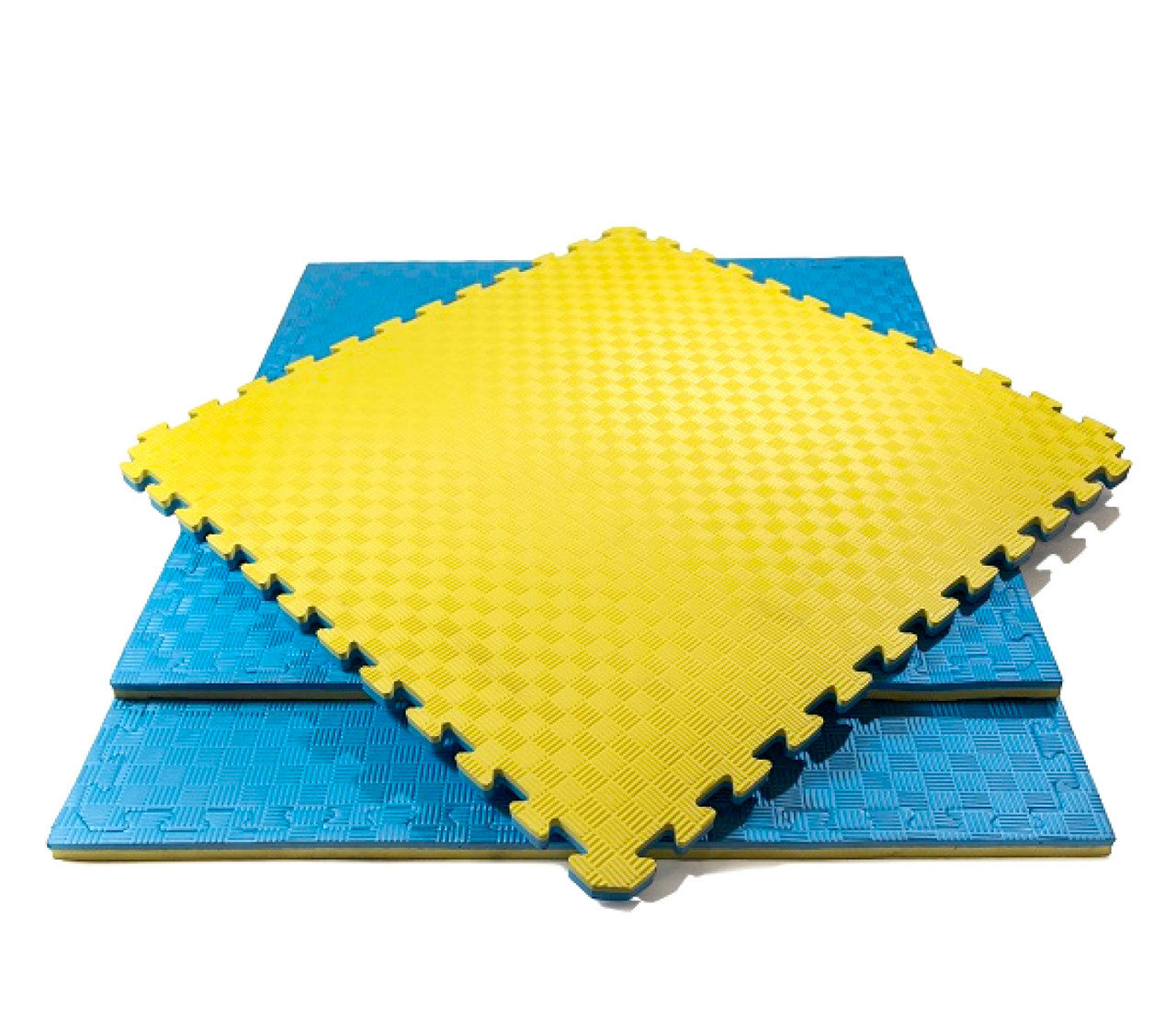 